Arrangement et Protocole de Madrid concernant l'enregistrement international des marquesJours chômés en 2020	Conformément à la règle 32.2)v) du Règlement d’exécution commun à l’Arrangement de Madrid concernant l’enregistrement international des marques et au Protocole relatif à cet Arrangement, les utilisateurs sont informés que les jours où il est prévu que le Bureau international de l’Organisation Mondiale de la Propriété Intellectuelle (OMPI) ne sera pas ouvert au public pendant l’année 2020 seront, outre les samedis et dimanches, les suivants : 	En outre, nous rappelons aux utilisateurs que le Bureau international ne sera pas ouvert au public les mercredi 25 décembre 2019 et mardi 31 décembre 2019.  Le 20 novembre 2019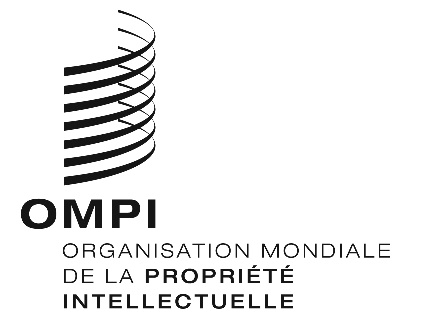 AVIS N° 63/2019  AVIS N° 63/2019  AVIS N° 63/2019  NOUVEL ANle mercredi 1er janvier 2020PÂQUESle vendredi 10 avril 2020le lundi 13 avril 2020PENTECÔTEle lundi 1er juin 2020NOËLle vendredi 25 décembre 2020SAINT-SYLVESTREle jeudi 31 décembre 2020